T.C.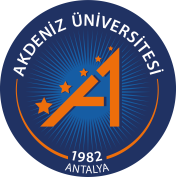 AKDENİZ ÜNİVERSİTESİGÜZEL SANATLAR  ENSTİTÜSÜT.C.AKDENİZ ÜNİVERSİTESİGÜZEL SANATLAR  ENSTİTÜSÜTEZ 217TEZ EK SÜRE İSTEM FORMU…..   Anasanat Dalı BaşkanlığınaAnasanat Dalınızda …………….numaralı  Sanatta Yeterlik öğrencisiyim,   “…………………….. ..” isimli tez çalışmamın teorik/uygulama bölümlerinin uzaması dolayısıyla 20../ 20.. Eğitim Öğretim Yılı….Yarıyılından itibaren ….Yarıyıl ek süre talep etmekteyim  Gereğini bilginize arz ederim.	                                                                                                       (Öğrenci)Adres:Tlf:  Ek:….. Anasanat Dalı Başkanlığına;Danışmanlığını yürüttüğüm …………………..’ın   aşağıda ifade edilen tez süresi uzatma talebi tarafımdan uygun bulunmuştur / bulunmamıştır. Gereğini bilginize arz ederim. Danışman Unv. Adı Soyadı İmzaGüzel Sanatlar Enstitüsü Müdürlüğü’ne,……………...Anasanat Dalımız, ……..Numaralı Sanatta Yeterlik öğrencisi,………………‘in tez ek süre talebi, danışmanının görüşü doğrultusunda uygun bulunmuştur/ bulunmamıştır.    Gereğini bilginize arz ederim. 	( Anasanat Dalı Başkanı )Ek: Anasanat Dalı Kurul Karar Tarih ve Sayısı